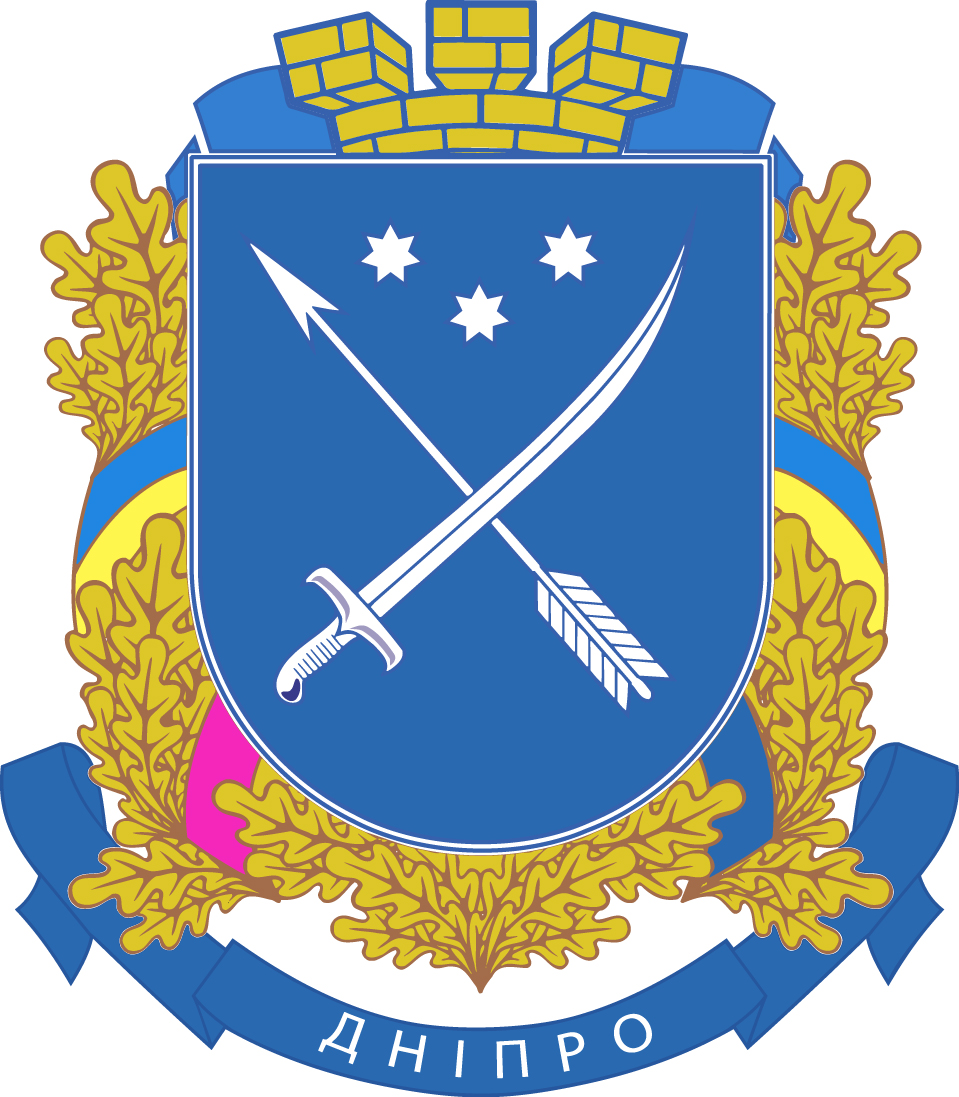 КОМУНАЛЬНЕ  ПІДПРИЄМСТВО“ОЗДОРОВЛЕННЯ  ТА  ВІДПОЧИНОК”дніпровської  міської  радиОБГРУНТУВАННЯ ТЕХНІЧНИХ ТА ЯКІСНИХ ХАРАКТЕРИСТИК ПРЕДМЕТА ЗАКУПІВЛІ, РОЗМІРУ БЮДЖЕТНОГО ПРИЗНАЧЕННЯ, ОЧІКУВАНОЇ ВАРТОСТІ ПРЕДМЕТА ЗАКУПІВЛІЗакупівля: Послуги з нерегулярних перевезень мешканців м. Дніпро пенсійного віку за маршрутом до закладу відпочинку та у зворотному напрямку(Ідентифікатор закупівлі	UA-2021-11-23-003517-b)Закупівля проводиться на 2022 рік.Закупівля оголошена з метою реалізації проекту «Золотий вік», передбаченого положеннями Комплексної програми соціального захисту мешканців міста Дніпра на 2022-2026 рр, затвердженої рішенням Дніпровської міської ради від 23.06.2021 № 19/8. Закупівля: Послуги з нерегулярних перевезень мешканців м. Дніпро пенсійного віку за маршрутом до закладу відпочинку та у зворотному напрямку  - оголошена 23.11.2021. Процедура закупівлі - відкриті торги. Вид предмету закупівлі: закупівля послуг. Класифікація за ДК 021:2015: 60140000-1 - Нерегулярні пасажирські перевезення.       Обсяг закупівлі – 4940 осіб. Очікувана вартість закупівлі –  691 600,00 грн. Бюджетне призначення відповідно до витрат на реалізацію проектів, передбачених положеннями Комплексної програми соціального захисту мешканців міста Дніпра на 2022-2026 рр, затвердженої рішенням Дніпровської міської ради від 23.06.2021 № 19/8.Технічні та якісні характеристики предмета закупівлі визначені відповідно до потреб Замовника з метою забезпечення перевезення мешканців міста Дніпра пенсійного віку до закладу відпочинку Замовника, розташованого за адресою: вул. Березанівська,67 в місті Дніпрі, та у зворотному напрямку після відпочинку під час проведення заїздів.  Для розрахунку очікуваної вартості використовувались ціни попередніх власних закупівель замовника аналогічних/ідентичних послуг, інформація про які міститься в електронній системі закупівель «Рrozorro». Очікувана вартість розрахована зважаючи на ціну послуги перевезення на 1 особу, враховуючи загальний обсяг закупівлі.  пр. Д. Яворницького, 64-В,   м. Дніпро,   49000,   код ЄДРПОУ 40909288е-mail: kp.ozdorovlennya@gmail.com